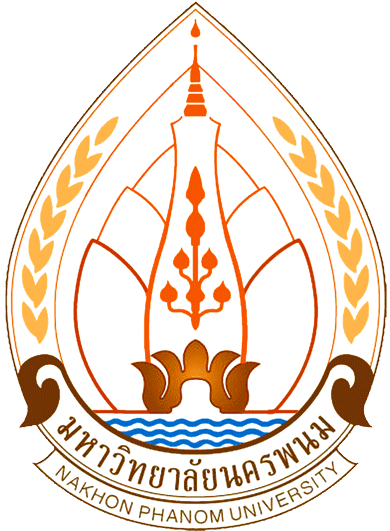 ใบสมัครขอรับการสนับสนุนงบประมาณการผลิตหนังสือ/ตำราคณะครุศาสตร์ มหาวิทยาลัยนครพนม ประจำปีงบประมาณ พ.ศ. ๒๕๖๑  ๑.	ข้าพเจ้า…..........................................................นามสกุล....................................................................	ตำแหน่งทางวิชาการ	(   )   รองศาสตราจารย์	(   )   ผู้ช่วยศาสตราจารย์			(    )  อาจารย์ ๒.	ตำแหน่งปัจจุบัน.................................................................................................................................. 	สาขาวิชา............................................................................................................................................. ๓.	วุฒิการศึกษา (ระบุสาขาวิชา) สถาบันการศึกษา	ปริญญาตรี......................................................................  มหาวิทยาลัย.............................................	ปริญญาโท....................................................................... มหาวิทยาลัย..............................................	ปริญญาเอก.......................................................................มหาวิทยาลัย.............................................	(   )  ตำรา	เรื่อง……………………………………………………………………………..……………….……….……….…	สำหรับนักศึกษาปีที่........................  สาขาวิชา..................................................................................	รายวิชา...............................................................................................................................................	เนื้อหารายวิชา....................................................................................................................................	(   )  หนังสือ  เรื่อง………….…..................................…….……………………………………………………………	รายละเอียดของหนังสือ......................................................................................................................	............................................................................................................................................................๔.  จำนวนงบประมาณที่ขอรับการสนับสนุนการผลิตผลงานวิชาการ..................................................บาท     (............................................)๕.  ระยะเวลาที่ใช้ในการผลิตผลงานวิชาการ ..............................ปี.................................เดือน๖. ประสบการณ์เกี่ยวกับการผลิตผลงานวิชาการ เช่น การจัดทำเอกสารประกอบการสอน เอกสารคำสอน    แต่งตำรา หนังสือ การเขียนบทความ หรือการทำวิจัย	         (   )   ไม่เคย	         (   )   เคย		จำนวน.............................เรื่อง๗. ข้าพเจ้าได้ส่งโครงสร้างของ ตำรา หนังสือ เพื่อประกอบการพิจารณาของคณะกรรมการ จำนวน ๕ ชุด  ข้าพเจ้าเข้าใจและยินดีปฏิบัติตามโครงการสนับสนุนการผลิตผลงานวิชาการ คณะครุศาสตร์ มหาวิทยาลัยนครพนม ทุกประการ                        (ลงชื่อ).................................................  (ผู้ผลิต ตำรา / หนังสือ)                             	     (....................................)                               ................/....................../............                       (ลงชื่อ).................................................. (ผู้ร่วมผลิต ตำรา / หนังสือ)                              (....................................................)                              ................./.................../...............๘.	ความเห็นของหัวหน้าสาขาวิชา.................................................................................................................................................................................... ....................................................................................................................................................................(ลงชื่อ).........................................................							                           (........................................................)				                           หัวหน้า/ประธานสาขาวิชา........................................................................./............................/...........๙.	ความเห็นของคณบดี	 (  ) อนุมัติ  จำนวนงบประมาณ................................บาท	 (  ) ไม่อนุมัติ  เพราะ........................................................................................................................................................................................................................................................................................................................................................................						(ลงชื่อ).........................................................							(......................................................)                                                                                            คณบดี							............../........................../..............เกณฑ์ประกันคุณภาพ การผลิตหนังสือ/ตำราค่าน้ำหนักระดับคุณภาพ1.00บทความวิจัยหรือบทความวิชาการที่ตีพิมพ์ในวารสารวิชาการระดับนานาชาติที่ปรากฏใน ฐานข้อมูลระดับนานาชาติตามประกาศ ก.พ.อ. หรือระเบียบคณะกรรมการการอุดมศึกษา ว่าด้วย หลักเกณฑ์การพิจารณาวารสารทางวิชาการสําหรับการเผยแพร่ผลงานทางวิชาการ พ.ศ.2556 - ผลงานได้รับการจดสิทธิบัตร - ผลงานวิชาการรับใช้สังคมที่ได้รับการประเมินผ่านเกณฑ์การขอตําแหน่งทางวิชาการแล้ว - ผลงานวิจัยที่หน่วยงานหรือองค์กรระดับชาติว่าจ้างให้ดําเนินการ - ผลงานค้นพบพันธุ์พืช พันธุ์สัตว์ ที่ค้นพบใหม่และได้รับการจดทะเบียน - ตําราหรือหนังสือที่ได้รับการประเมินผ่านเกณฑ์การขอตําแหน่งทางวิชาการแล้ว - ตําราหรือหนังสือที่ผ่านการพิจารณาตามหลักเกณฑ์การประเมินตําแหน่งทางวิชาการ แต่ไม่ได้นํามาขอรับการประเมินตําแหน่งทางวิชาการ